Лисьева Ольга Вадимовна, инструктор по физической культуре,Леонтьева Елена Викторовна, воспитатель, детский сад № 6 «Дельфин», МАДОУ «Росинка»«Квест-игра «По любимым страничкам «Детского календаря» как эффективная форма взаимодействия всех участников образовательных отношений»В соответствии с законом «Об образовании в Российской Федерации» дошкольное образование стало самостоятельным уровнем общего образования, что значительно повышает предъявляемые к нему требования. Важным условием совершенствования системы дошкольного образования является деятельность педагогов, ориентированная на освоение новых инновационных технологий и форм взаимодействия с детьми и с родителями. Развивающее взаимодействие ребенка с взрослыми и сверстниками является основной технологией ФГОС дошкольного образования. Ребенок-дошкольник, человек играющий, поэтому и обучение входит в его жизнь через «ворота детской игры». Одной  из таких технологий  стала  квест-игра «По любимым страничкам «Детского календаря», которую педагоги нашего детского сада провели в рамках традиционного фестиваля «Детский календарь» в семье и детском саду». «Квест» (англ. quest, или приключенческая игра) – это командная игра. Идея игры проста – команды, перемещаясь по точкам, выполняют различные задания, но изюминка такой организации игровой деятельности состоит в том, что, выполнив одно задание, дети получают подсказку или сюрприз-одобрение к выполнению следующего, что является эффективным средством повышения двигательной активности и мотивационной готовности к познанию и исследованию. Все это характеризует игру-квест как уникальную форму образовательной деятельности, объединяющей в себе различные виды деятельности: двигательной, познавательно-исследовательской, продуктивной, коммуникативной и музыкально-художественной. Для проведения квеста мы разработали план подготовки, который включал в себя следующие пункты: написание сценария, содержащего информацию познавательного характера;  подготовку «продукта» для поиска (карта сокровищ, клад, пазлы, схемы-маршруты);разработку маршрута передвижений (с разнообразными видами движений для повышения интереса детей);разработку и подготовку игр и заданий.При методической разработке заданий мы опирались не только на уже имеющиеся знания, умения и навыки детей, но и на зону ближайшего развития ребенка, а также старались учесть их интересы.Ход квест-игры.Квест-игра началась в музыкальном зале. 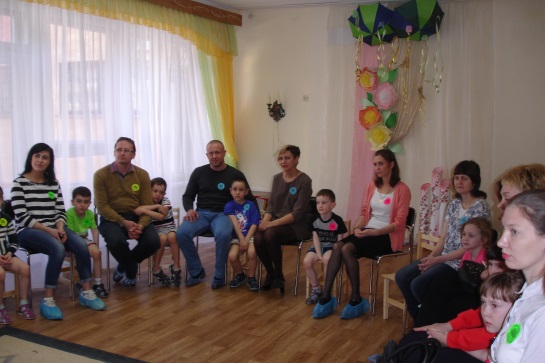 С помощью песни-игры «Краски», придуманной детьми и музыкальным руководителем,  участники поделились на четыре команды по цвету.Музыкальная игра «Краски»Каждой команде бы выдан маршрутный лист для прохождения квест-игры.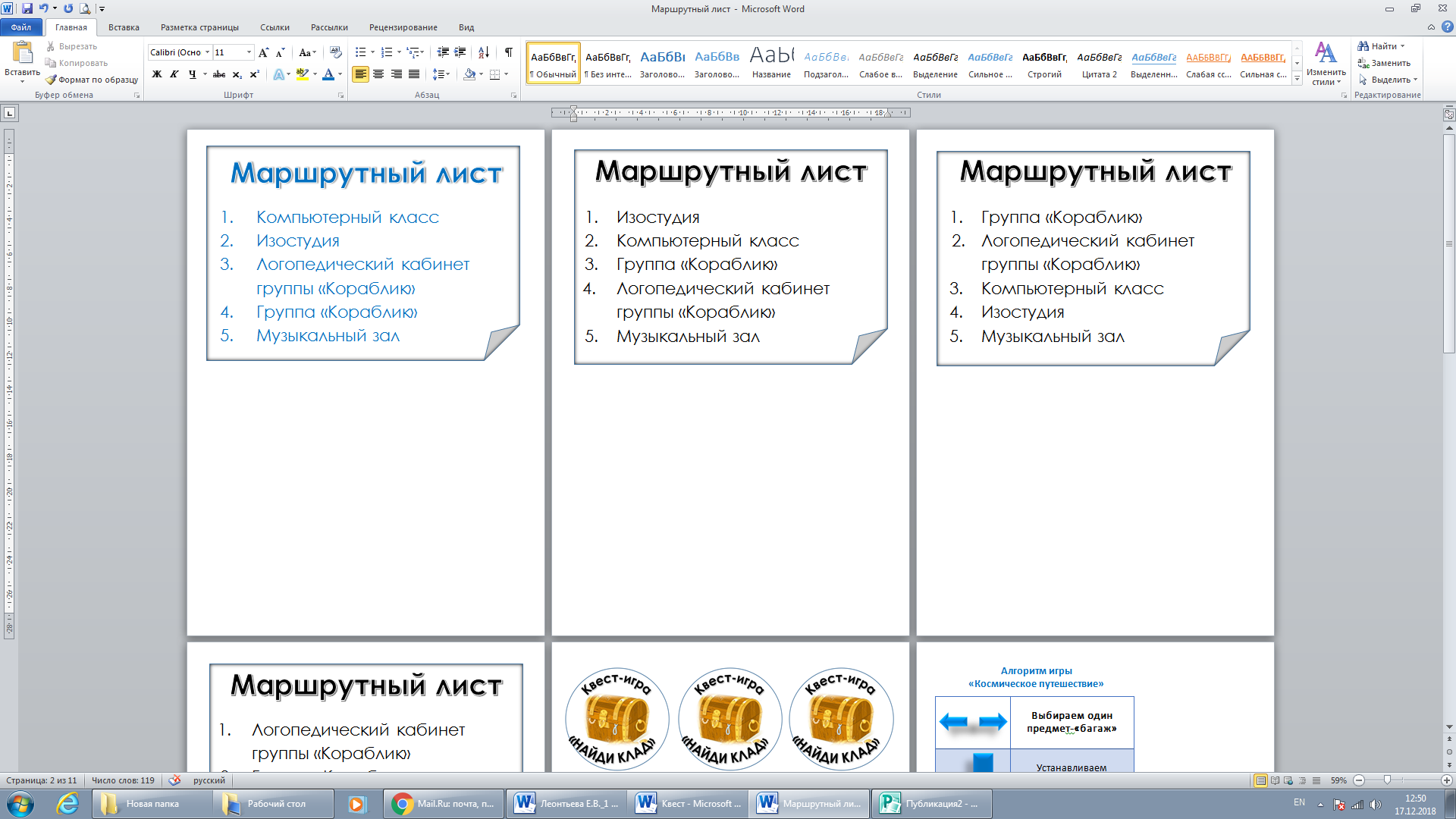 Дети вместе с родителями отправились в путешествие по станциям на поиски клада. На станциях кладоискателям предстояло выполнить разные игровые задания: игры на умственную компетентность, творческие задания, компьютерные игры, игры на ориентировку в пространстве. Все игры были разработаны педагогами на основе материалов дидактического пособия «Детский календарь». После выполнения заданий на каждой станции команда получала часть пазла для составления карты-схемы расположения клада.Путешествие предполагало посещение пяти станций: Станция «Волшебные бабочки» (изостудия).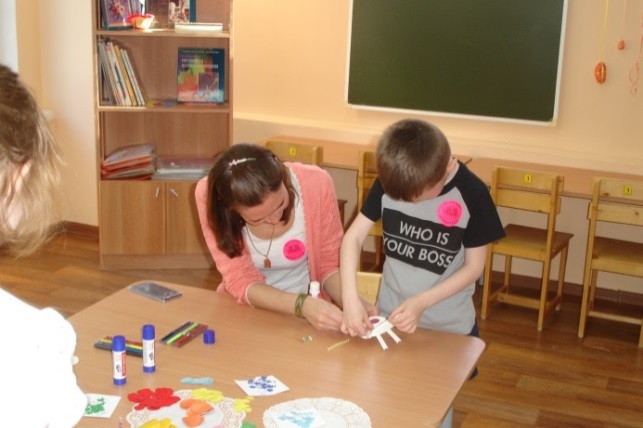 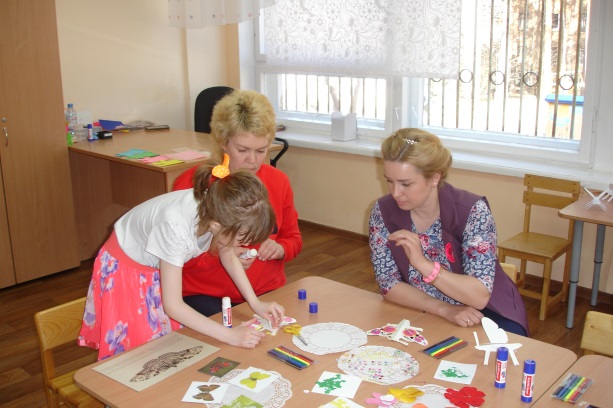 Станция «Называй-ка» (кабинет учителя-логопеда).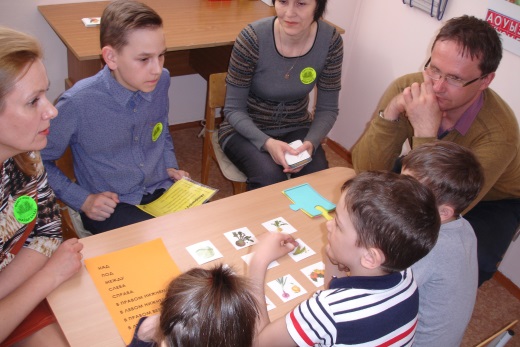 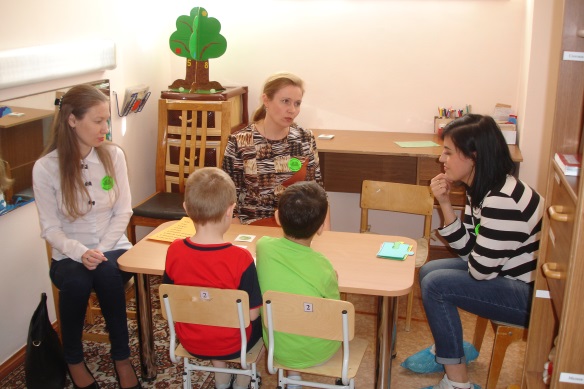 Станция «Космическое путешествие» (компьютерный класс).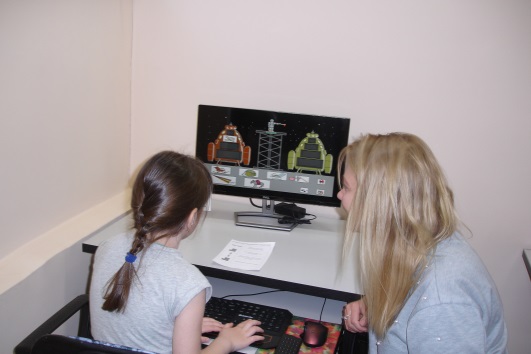 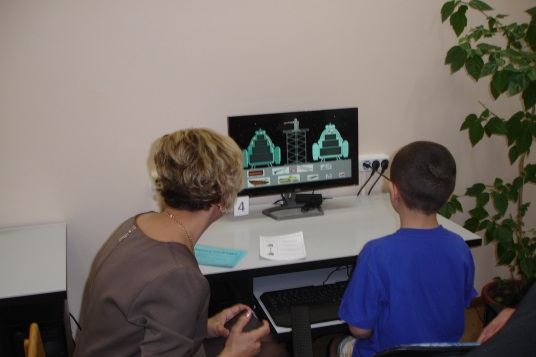 Станция «Поиграй-ка» (групповое помещение).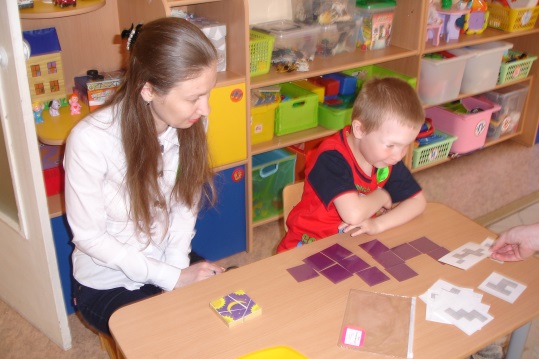 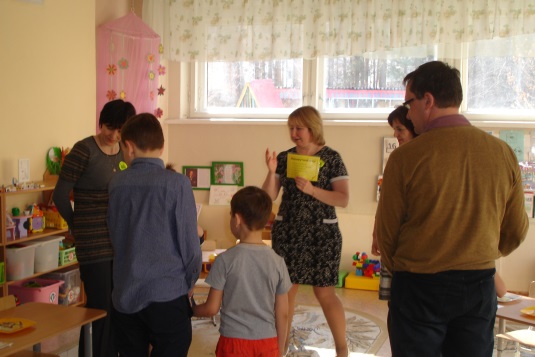 Финальная станция «Найди клад» (музыкальный зал).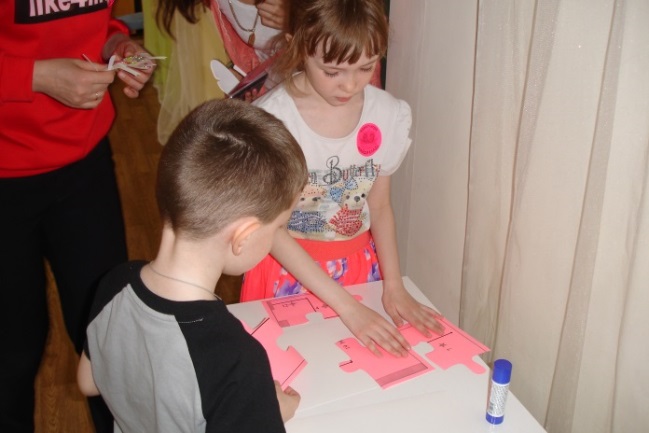 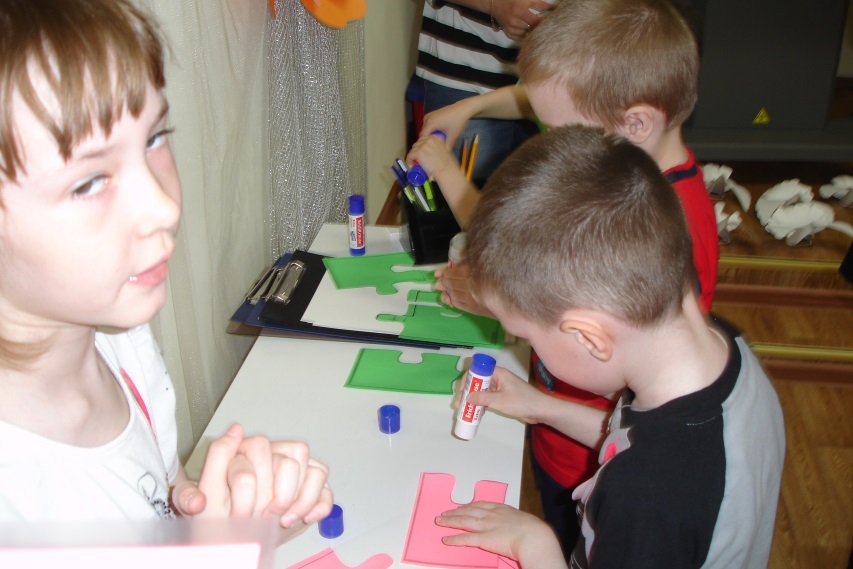 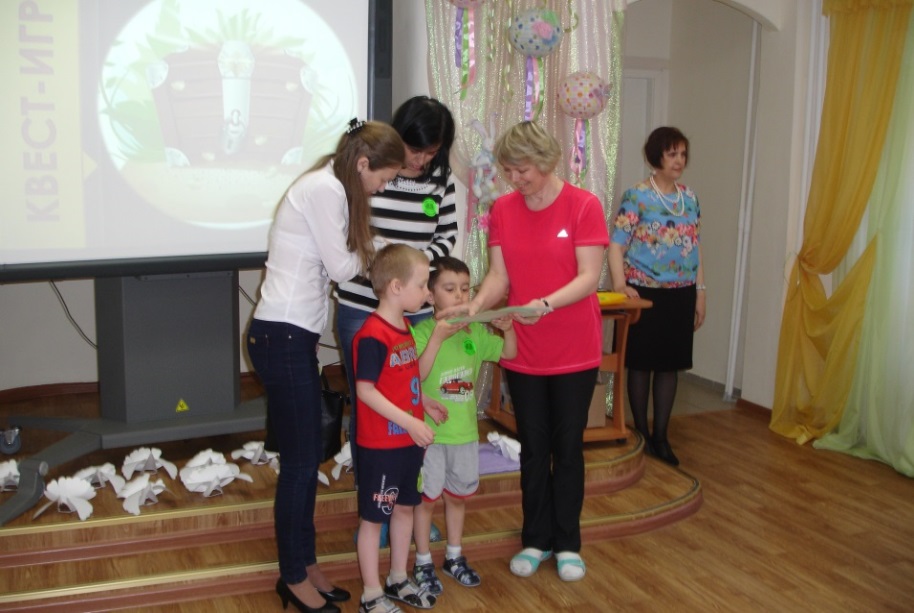 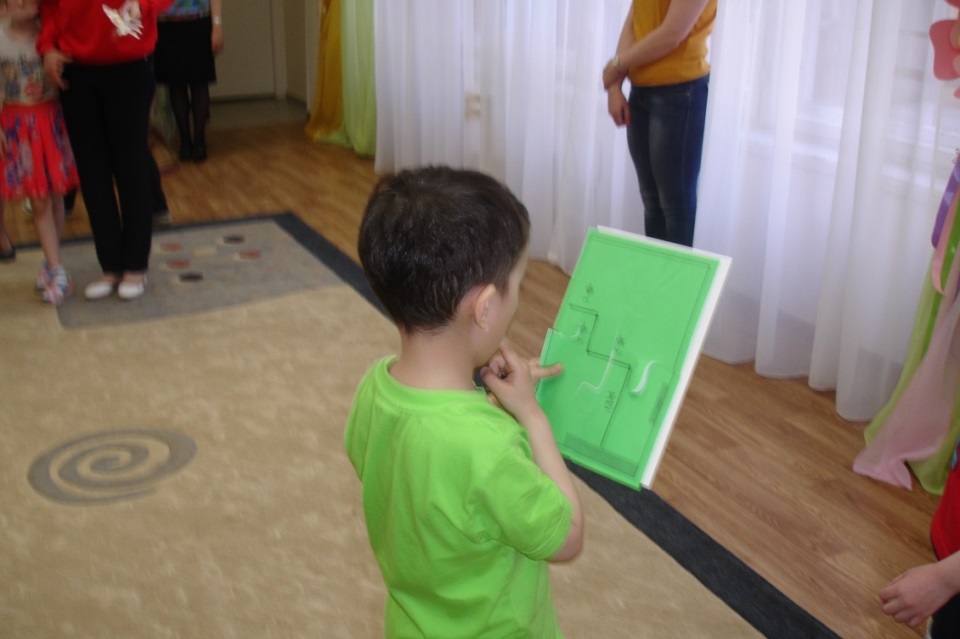 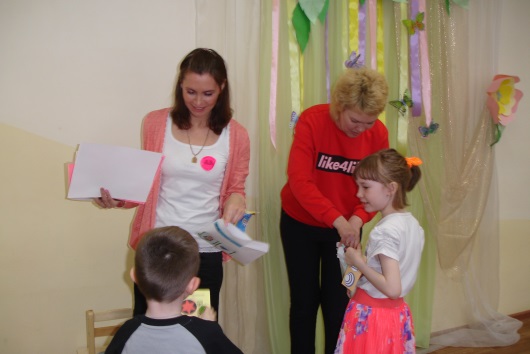 Во время проведения игры-квеста, получив большой эмоциональный заряд, дети стали более раскрепощенными в общении, повысилась их познавательно-речевая активность. Дети и родители научились вместе решать задачи, что способствовало  сплочению детско-родительского коллектива. Но самое ценное, что получили дети и родители – радость от совместного времяпровождения, положительные эмоции от общения друг с другом!  Ну и конечно, огромным плюсом в проведении такого мероприятия, является совместная работа всех специалистов дошкольного учреждения как единой команды (воспитателей, инструктора по физической культуре,  воспитателя по изобразительной деятельности, музыкального руководителя, воспитателя компьютерного класса). Современные требования, предъявляемые к педагогическому процессу в дошкольном образовании, предполагают тесную интеграцию всех образовательных областей,  широкое разнообразие форм организации детской деятельности, опираясь на постоянное сотрудничество детей и взрослых, как равноправных партнеров. И все это находит широкий отклик в грамотно построенной и проведенной квест-игре.Список литературы:Комарова Т.С., Зацепина М.Б. «Интеграция в системе воспитательно-образовательной работы детского сада», Мозаика-Синтез  Москва, 2010, стр. 144.Короткова Н.А. «Образовательный процесс в группах детей старшего дошкольноговозраста», Линка-Пресс Москва, 2015, стр. 208.Колесникова И.В. «Проведение игры-квеста «В поисках сокровищ» «Справочник старшего воспитателя дошкольного учреждения» №2 2015, стр. 48-59.1.Начинаем мы игратьВесело и дружно.Будем краски выбиратьВсе, какие нужно!Припев:  Розовую, желтую,Синюю, зеленую.Все цвета хороши!Выбирайте для души!2.Синий кто кружочек взял,Поднимите руку.Покачайте головой,Улыбнитесь другу.3.Розовый кружочек взял,Ножками стучите.Топочите громче, громче.А теперь потише.4.Желтый кто кружочек взял,Улыбнитесь другу.Поприветствуйте друг друга,И пожмите руку!5.Кто зеленый взял кружок,Хлопайте в ладоши!Вместе весело играть.День такой хороший!Припев.Используя макеты бабочек из пособия «Детский календарь», дети совместно с родителями декорировали крылья бабочек бросовым материалом (цветная и тонированная бумага) и декоративными элементами (пайетки, стразы), проявляя творческую инициативу и индивидуальность.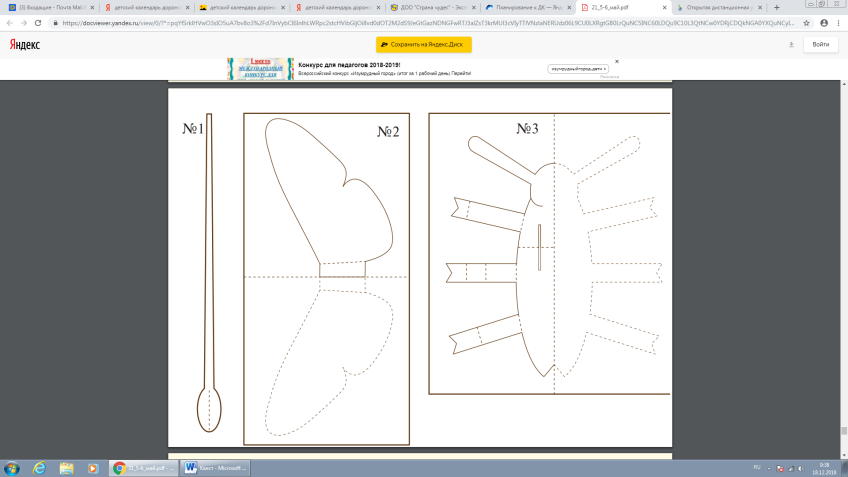 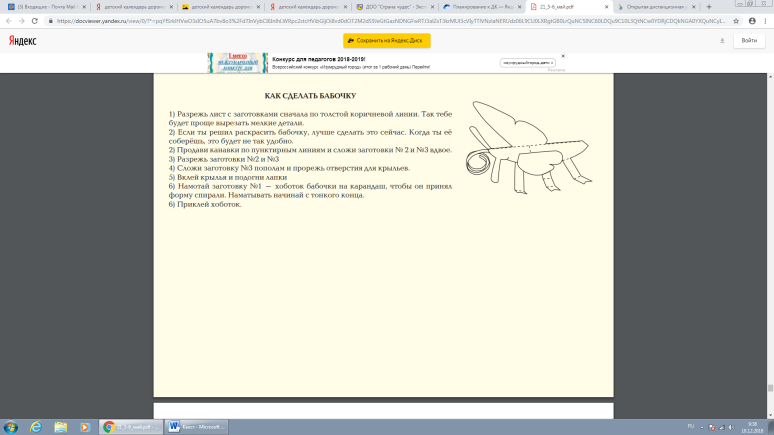 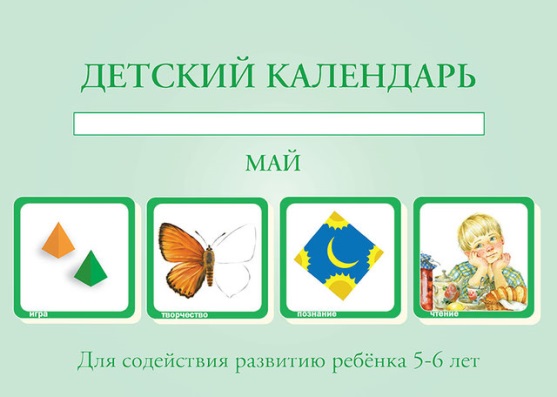 Используя картинки из дидактического пособия «Детский календарь», дети с учителем-логопедом в игровой форме закрепляли употребление предлогов и падежных окончаний. Учились вместе с родителями задавать вопросы, используя схемы и пиктограммы, и грамотно отвечать на них полным предложением. В роли ведущего смогли себя попробовать и дети, и взрослые.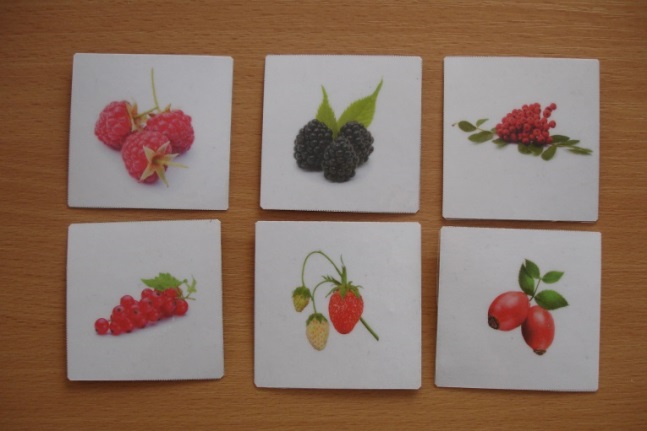 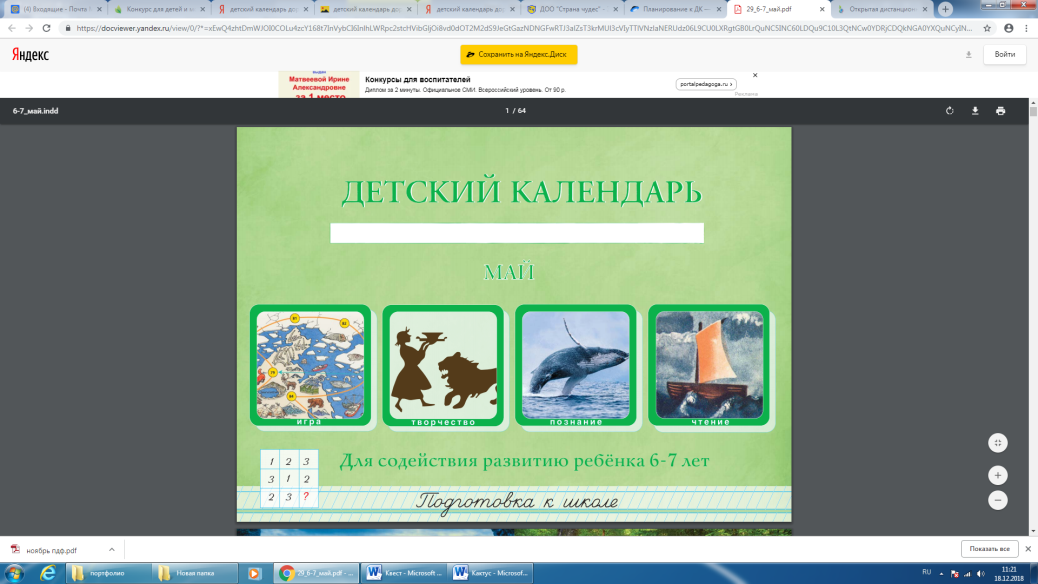 Для закрепления времен года отправляемся в космическое путешествие на планеты «Зима», «Весна», «Лето» и «Осень»!С помощью схем-напоминалок и клавиатуры совместно с родителями дети загружали багаж в ракеты в соответствии с тем или иным временем года. Игра способствовала развитию ориентировки в пространстве, закреплению понятий «меньше-больше».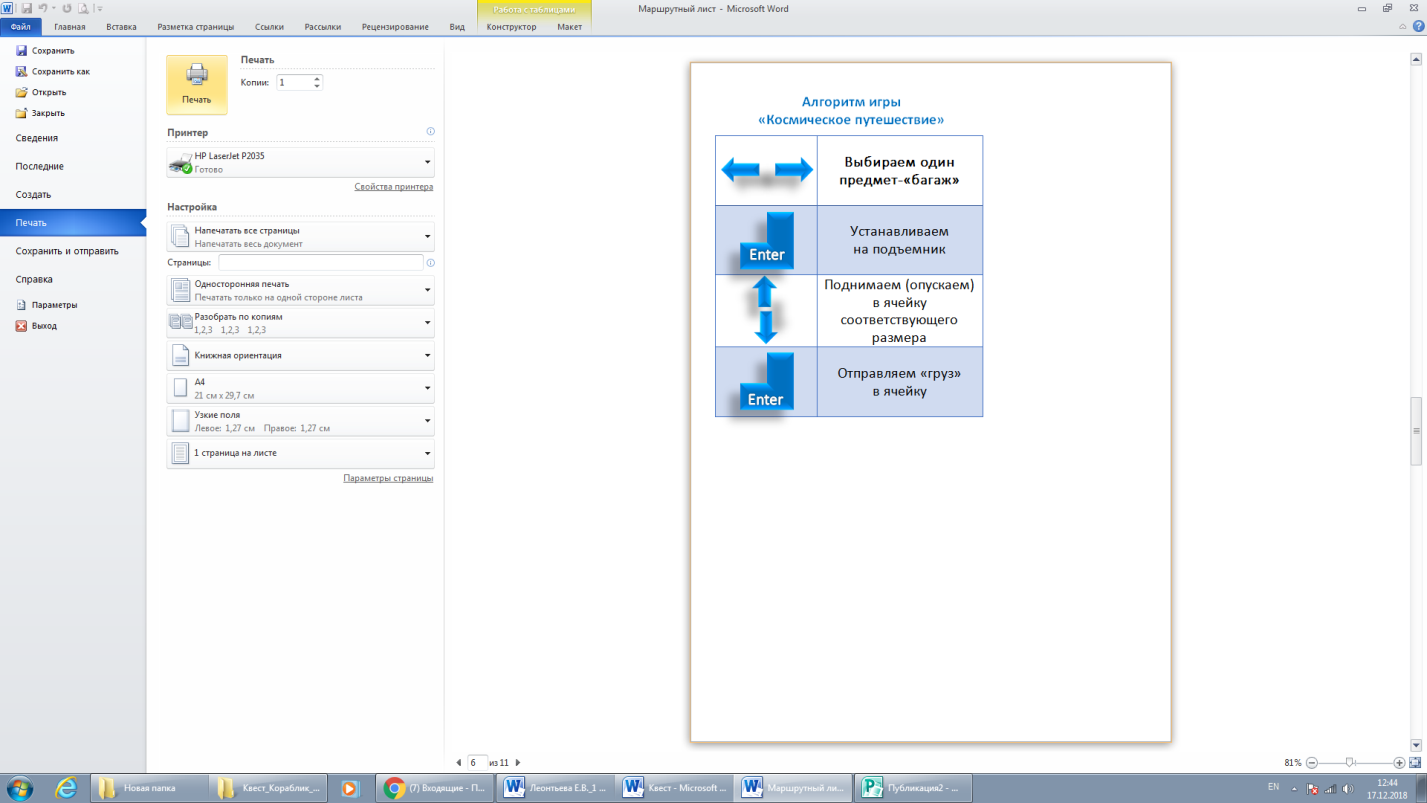 Игры «Составь фигуру и придумай рассказ», «Вьетнамский квадрат», «Собери картинку», изготовленные из пособия «Детский календарь» способствовали развитию логического мышления и комбинаторных способностей детей и родителей. 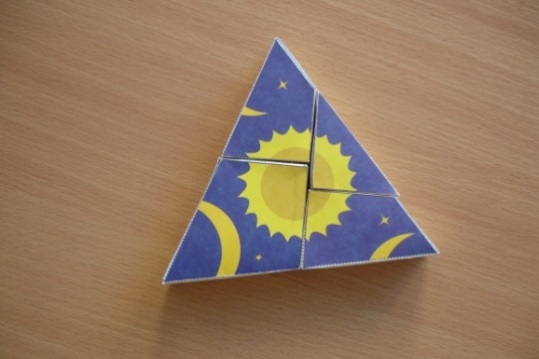 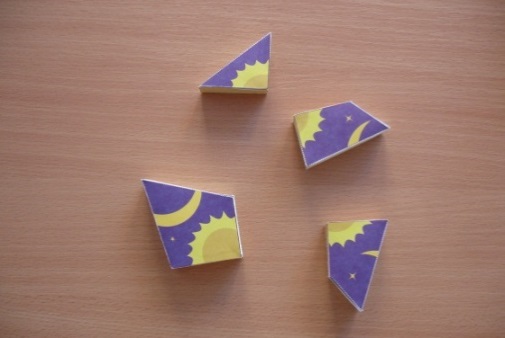 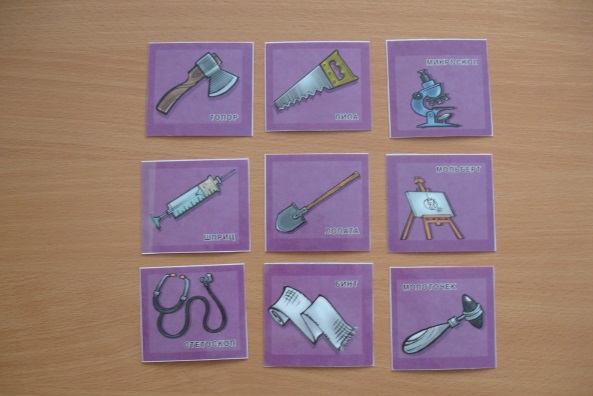 Собрав правильно все пазлы, каждая команда получила карту. Ориентируясь и  перемещаясь по карте, команды нашли клад.  Для детей это был сладкий приз и  занимательная игра из  «Детского календаря», а для родителей буклет с рекомендациями по работе с пособием «Детский календарь».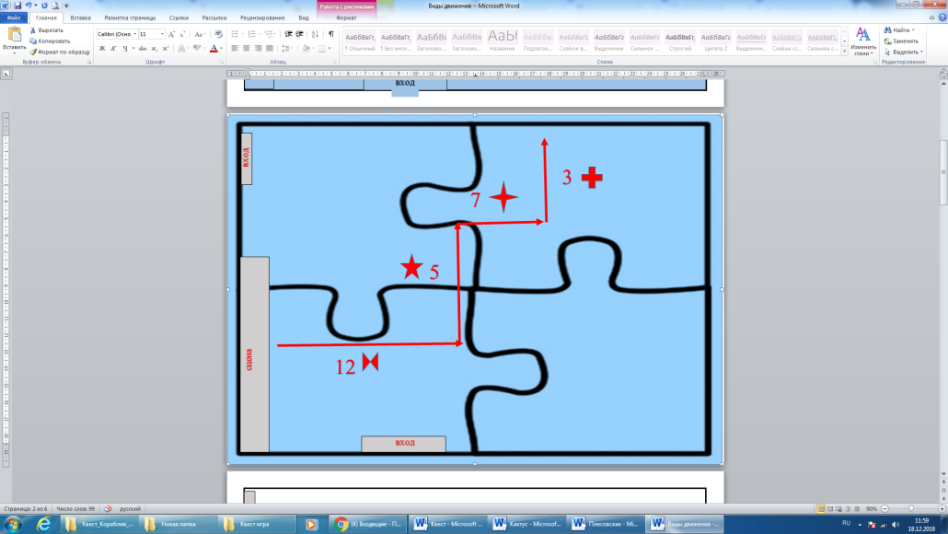 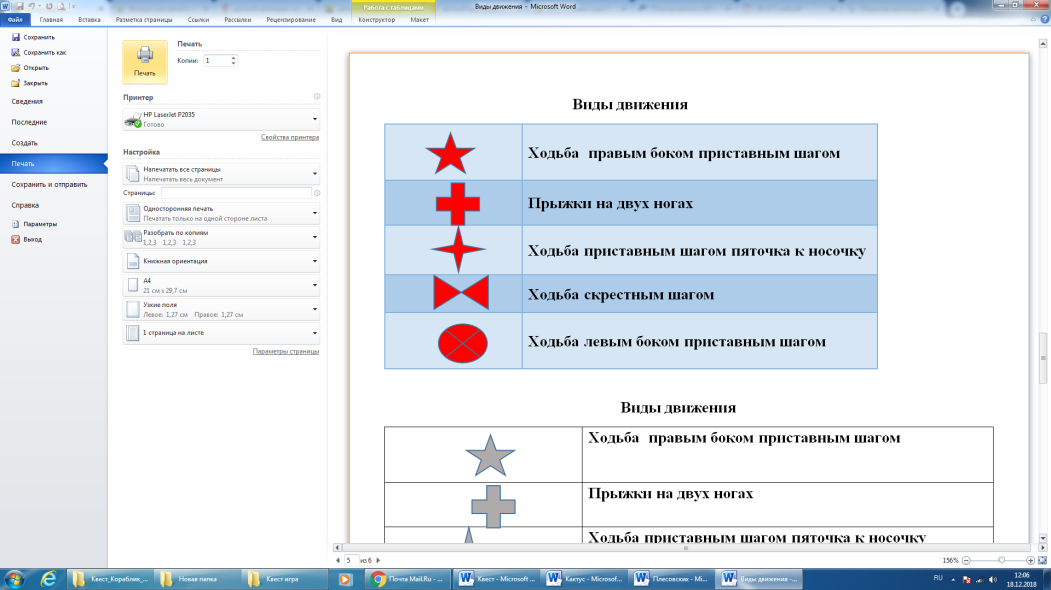 